 Hervormde GemeenteAmeide – Tienhoven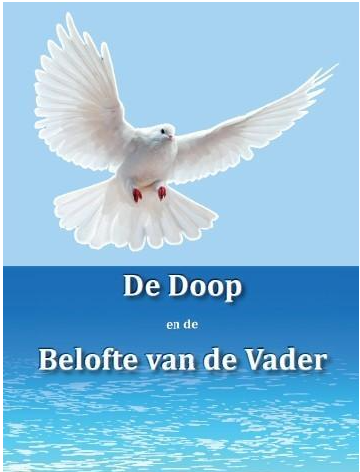 Liturgie voor de eredienstwaarin de Heilige Doop wordt bediend aan:Jelle Anne Dirk BloklandMartha Cornelie van der HamStijn Simon Gerrit Jan Toonstraop zondag 12 mei 2024, aanvang 9.30 uurVoorganger: ds. M.M. Verheuvel, Berkenwoude           Organist:       Gerben Blokland Inleidend orgelspelAfkondigingen door de ouderling van dienstZingen: OTH lied 118Leid mij Heer o machtig Heiland Leid mij, Heer, o machtig Heilanddoor dit leven aan uw hand.Ik ben zwak, maar Gij zijt machtig,wees mijn Gids in 't barre land.Gij mijn Sterkte, Gij mijn Leider,vul mij met uw Geest steeds meer,vul mij met uw Geest steeds meer.Laat mij zijn een Godsgetuige,sprekend van U meer en meer.leid mij steeds door uwe liefde,groeiend naar uw beeld, o Heer.Brood des levens, Brood des hemels,voed mij dat ik groei naar U,voed mij dat ik groei naar U.Laat door mij uw levend watervloeien als een klare stroom.O, Heer Jezus, 't wordt steeds laterdat uw Geest over allen koom’.Machtig Heiland, mijn Verlosser,kom, Heer Jezus, in uw kracht,kom, Heer Jezus, in uw kracht.
De handdrukStil gebedVotum en groetZingen: Psalm 123: 1Ik hef tot U, die in den hemel zit,Mijn ogen op, en bid;Gelijk een knecht ziet op de hand zijns heren,Om nooddruft te begeren,En 't oog der maagd is op haar vrouw geslagen,Om hulp of gunst te vragen;Zo slaan wij 't oog op onzen HEER, tot HijOok ons genadig zij.Lezing van de Wet van de HEERE: Deuteronomium 6.1-7Dit zijn de geboden, de verordeningen en de bepalingen die de HEERE, uw God, geboden heeft u te leren, om ze te doen in het land waar u naartoe trekt om het in bezit te nemen,2. opdat u de HEERE, uw God, vreest door al Zijn verordeningen en Zijn geboden, die ik u gebied, in acht te nemen: u, uw kind en uw kleinkind, alle dagen van uw leven; en opdat uw dagen verlengd worden.3. Luister dan, Israël, en neem ze nauwlettend in acht! Dan zal het u goed gaan en zult u zeer talrijk worden – zoals de HEERE, de God van uw vaderen, tot u gesproken heeft – in het land dat overvloeit van melk en honing.4. Luister, Israël! De HEERE, onze God, de HEERE is één!5. Daarom zult u de HEERE, uw God, liefhebben met heel uw hart, met heel uw ziel en met heel uw kracht.6. Deze woorden, die ik u heden gebied, moeten in uw hart zijn.7. U moet ze uw kinderen inprenten en erover spreken, als u in uw huis zit en als u over de weg gaat, als u neerligt en als u opstaat.Zingen: Psalm 105: 3 en 5Vraagt naar den HEER en Zijne sterkte,Naar Hem, die al uw heil bewerkte;Zoekt dagelijks Zijn aangezicht;Gedenkt aan 't geen Hij heeft verricht,Aan Zijn doorluchte wonderdaân;En wilt Zijn straffen gadeslaan.God zal Zijn waarheid nimmer krenken,Maar eeuwig Zijn verbond gedenken.Zijn woord wordt altoos trouw volbracht,Tot in het duizendste geslacht.'t Verbond met Abraham, Zijn vrind,Bevestigt Hij van kind tot kind.Formulier om de Heilige Doop te bedienenDe uitleg van de leer van de Heilige Doop omvat de volgende drie delen:In de eerste plaats zijn wij met onze kinderen zondige mensen. We doen niet alleen verkeerde dingen, waarmee wij God verdriet doen, de zonde zit vanaf de oorsprong van ons leven al in ons. We leven onder de straf van de Heere God, zolang wij niet van onze zonden worden gereinigd. Daarom kunnen we niet bij de Heere, in Zijn koninkrijk komen, maar wel als wij opnieuw geboren worden en een nieuw leven krijgen. We worden bij de doop in water ondergedompeld of er mee besprenkeld en daarmee wordt de onreinheid van onze ziel aangewezen. We worden opgeroepen om onze zonden te belijden, ons klein te maken voor God en te vragen of Hij onze zonden afwast. Want het water wast onze zonden niet af en redt ons niet. Dat doet de Heere Jezus.In de tweede plaats verklaart en verzegelt ons de Heilige Doop dat Jezus Christus ons daadwerkelijk schoonwast van onze zonden. Hijzelf heeft de opdracht gegeven te dopen in de Naam van de Vader en de Zoon en de Heilige Geest.Als wij gedoopt worden in de Naam van de Vader verklaart en verzegelt God de Vader ons dat Hij een eeuwig verbond van genade met ons sluit. Hij neemt ons aan als Zijn kinderen en erfgenamen. Hij belooft altijd voor ons te zorgen, het kwade bij ons vandaan te houden of dat te laten meewerken ten goede.Als we gedoopt worden in de Naam van de Zoon verzegelt de Zoon ons dat Hij ons van al onze zonden schoonwast in Zijn bloed. Hij laat ons volledig delen in Zijn dood en opstanding. Zo worden wij van al onze zonden bevrijd en rechtvaardig voor God gerekend. Als wij gedoopt worden in de Naam van de Heilige Geest, verzekert de Heilige Geest ons ervan dat Hij in ons hart wil wonen. Ons heiligen wil om ons één met Christus te maken. Zo wil Hij ons schenken wat we In Christus hebben, namelijk de afwassing van onze zonden en elke dag vernieuwing van ons leven, totdat we uiteindelijk eeuwig leven zonder enige zonde, samen met heel de gemeente van de uitverkoren kinderen van God. In de derde plaats leven wij in een verbond met God. En een verbond heeft twee kanten in zich. Dat betekent dat God óns door de doop oproept en verplicht om Hem te gehoorzamen in overeenstemming met het nieuwe leven dat Hij ons schenkt. Dit betekent dat we intens verbonden zijn met deze enige God - Vader, Zoon en Heilige Geest-, Hem vertrouwen en liefhebben met heel ons hart, met heel onze ziel, met heel ons verstand, en met inzet van al onze krachten. Verder betekent het dat we de zonden uit de weg gaan, laten afsterven wat zondig is in ons wezen en in een nieuw leven wandelen waarin wij ontzag hebben voor God en Hem groot maken. Maar als we uit zwakheid toch zondigen, moeten we niet aan de genade van God twijfelen, en ons er niet bij neerleggen dat wij zonden doen. De doop garandeert ons namelijk dat God voor eeuwig een verbond van genade met ons gesloten heeft. Daar hoeven we niet aan te twijfelen.Hoewel de kleine kinderen deze dingen niet begrijpen, mogen we hen de doop niet onthouden. Ze hebben er geen weet van dat zij als nakomelingen van Adam leven onder de veroordeling van God. En dat God hen in Christus liefdevol en genadig aanneemt als Zijn kinderen, beseffen ze ook niet.  Want wat God tegen Abraham, de vader van alle gelovigen, zegt, geldt ook voor ons en onze kinderen: ‘Ik zal Mijn verbond maken tussen Mij, u en uw nageslacht na u, al hun generaties door, tot een eeuwig verbond, om voor u tot een God te zijn, en voor uw nageslacht na u’ (Genesis 17:7). Dit zegt ook Petrus met deze woorden: ‘Want voor u is de belofte en voor uw kinderen en voor allen die veraf zijn, zovelen als de Heere, onze God, ertoe roepen zal’ (Handelingen 2:39). Om deze reden heeft God vroeger de opdracht gegeven om de jongens te besnijden. Deze besnijdenis was een zegel van het verbond en van de gerechtigheid van het geloof (Romeinen 4:11). Zo heeft ook Christus de kinderen, zowel jongens en meisjes, omarmd, de handen opgelegd en gezegend (Markus 10:16). Omdat nu (voor de gelovigen uit de volken) de doop in plaats van de besnijdenis gekomen is, moet men de kleine kinderen als erfgenamen van het koninkrijk van God en van Zijn verbond dopen. De ouders hebben de plicht om hun kinderen bij het opgroeien uit te leggen wat het betekent dat ze gedoopt zijn.Luisterlied 'Zegen voor de kinderen'; intussen worden Jelle, Martha en Stijn binnengebracht Opdat de bediening van de Heilige Doop zal zijn tot eer van God, tot onze troost en tot opbouw van de gemeente, laten wij Zijn heilige Naam aanroepen in het gebed:GebedAlmachtige en eeuwige God, U hebt de ongelovige wereld, die geen berouw toonde, streng gestraft met de zondvloed. Maar U hebt Noach, die in U geloofde, samen met zijn gezin in Uw grote barmhartigheid behouden en bewaard. U hebt de verharde farao met heel zijn volk in de Rode zee verdronken, maar Uw volk Israël daar met droge voeten doorheen geleid, waardoor de doop wordt aangeduid. Wij bidden U, omdat U zo grondeloos barmhartig bent: Wilt u deze kinderen in uw genade aanzien en door de Heilige Geest hen één maken met uw Zoon, Jezus Christus, opdat zij met Hem in Zijn dood begraven worden en met Hem mogen opstaan in een nieuw leven: hun kruis elke dag in de navolging van Christus blijmoedig mogen dragen en toegewijd aan Hem leven met oprecht geloof, vast hoop en vurige liefde; opdat zij dit leven, dat toch niet anders is dan een voortdurend sterven, door uw genade getroost mogen verlaten en dat zij als de Heere Jezus wederkomt voor de rechterstoel van Christus, Uw Zoon, zonder angst en schrik mogen komen. Door Hem, onze Heere Jezus Christus, Uw Zoon, die met U en de Heilige Geest, een enig God, leeft en regeert tot in eeuwigheid. AmenVragen aan de oudersGeliefden in de Heere Christus, u hebt gehoord dat de doop een instelling van God is om aan ons en ons nageslacht Zijn verbond te verzegelen. Daarom moeten wij de doop met die bedoeling en niet uit gewoonte of uit bijgelovigheid gebruiken. Opdat dan iedereen zal weten, dat u er oprecht zo over denkt, zult u van uw kant op de volgende vragen eerlijk antwoord geven:Ten eerste: Belijdt u, hoewel onze kinderen in zonde ontvangen en geboren zijn en daarom aan allerlei ellende onderworpen zijn en leven onder de veroordeling van God, dat zij toch in Christus geheiligd zijn en daarom als leden van Zijn gemeente behoren gedoopt te zijn?Ten tweede: Belijdt u dat de leer die in het Oude en Nieuwe Testament, en in de artikelen van het christelijk geloof, samengevat is, en in de christelijke kerk hier geleerd wordt, de enige waarheid is die leidt tot redding en zaligheid?Ten derde: Belooft u en neemt u voor uw verantwoording dit kind, waarvan u vader en moeder bent en als gemeente getuige bent, bij het opgroeien in de leer van het Evangelie zo goed als u kunt te onderwijzen of te helpen onderwijzen?Wat is daarop uw antwoord?Antwoord: JaKindermomentSamen met de kinderen zingen we: OTH lied 380Laat de kindren tot mij komen,alle, alle kindren.Laat de kindren tot mij komen,niemand mag ze hindren.Want de poorten van mijn rijk,staan voor kindren open,laat ze allen groot en klein,bij mij binnen lopen.Laat de mensen tot mij komen,over alle wegen.Laat de mensen tot mij komen,houdt ze toch niet tegen.Want de poorten van mijn rijk,gaan ook voor hen open,als ze aan een kind gelijk,bij mij binnen lopen.Bediening van de Heilige Doop De dominee spreekt bij het dopen als volgt:Ik doop u in de Naam van de Vader en van de Zoon en van de Heilige Geest. AmenZingen: Psalm 134: 3 (staande indien mogelijk)Dat 's HEEREN zegen op u daal';
Zijn gunst uit Sion u bestraal';
Hij schiep 't heelal, Zijn naam ter eer;
Looft, looft dan aller heren HEER. Dankgebed voor de doopAlmachtige en barmhartige God en Vader, wij danken en loven U dat U ons en onze kinderen door het bloed van Uw geliefde Zoon Jezus Christus al onze zonden vergeven hebt. En dat u ons door uw Heilige Geest tot leden van uw eniggeboren Zoon en zo tot uw kinderen hebt aangenomen en ons dit met de Heilige Doop verzegelt en bekrachtigt. Wij bidden U ook door Hem, uw geliefde Zoon, dat U deze kinderen door Uw Heilige Geest altijd wilt leiden, opdat zij christelijk en in ontzag voor God opgevoed worden en steeds meer groeien mogen in geloofsverbondenheid met de Heere Jezus Christus. Geef dat zij zo Uw Vaderlijke goedheid en barmhartigheid die U aan hun en ons allen hebt bewezen, zullen belijden. Laat hen gehoorzaam onder onze enige Leraar, Koning en Hogepriester, Jezus Christus leven en dapper tegen de zonde, de duivel en heel zijn heerschappij/rijk strijden en overwinnen. Om U en Uw Zoon Jezus Christus en de Heilige Geest, onze enige en betrouwbare God, eeuwig te loven en te prijzen. AmenGebed om de opening van het Woord en de verlichting met de Heilige GeestJelle, Martha en Stijn worden naar de consistorie gebracht en de kinderen van groepen 4, 5 en 6 verzamelen in de consistorie om naar ’t Jot te gaan voor de kindernevendienstBijbellezing: Lukas 24: 50 - 53 Hij leidde hen naar buiten tot bij Bethanië. En Hij hief Zijn handen op en zegende hen.51. En het geschiedde, terwijl Hij hen zegende, dat Hij Zich van hen verwijderde. En Hij werd opgenomen in de hemel.52. En zij aanbaden Hem en keerden terug naar Jeruzalem met grote blijdschap.53. En zij waren voortdurend in de tempel, terwijl ze God loofden en dankten. Amen.Romeinen 8: 31 – 39Wat zullen wij dan over deze dingen zeggen? Als God voor ons is, wie zal tegen ons zijn?32. Hoe zal Hij, Die zelfs Zijn eigen Zoon niet gespaard maar voor ons allen overgegeven heeft, ons ook met Hem niet alle dingen schenken?33. Wie zal beschuldigingen inbrengen tegen de uitverkorenen van God? God is het Die rechtvaardigt.34. Wie is het die verdoemt? Christus is het Die gestorven is, ja wat meer is, Die ook opgewekt is, Die ook aan de rechterhand van God is, Die ook voor ons pleit.35. Wie zal ons scheiden van de liefde van Christus? Verdrukking, of benauwdheid, of vervolging, of honger, of naaktheid, of gevaar, of zwaard?36. Zoals geschreven staat: Want omwille van U worden wij de hele dag gedood, wij worden beschouwd als slachtschapen.37. Maar in dit alles zijn wij meer dan overwinnaars door Hem Die ons heeft liefgehad.38. Want ik ben ervan overtuigd dat noch dood, noch leven, noch engelen, noch overheden, noch krachten, noch tegenwoordige, noch toekomstige dingen,39. noch hoogte, noch diepte, noch enig ander schepsel ons zal kunnen scheiden van de liefde van God in Christus Jezus, onze Heere.Collecten tijdens het voorspel, met collectezak, Appostel of de button op de website1e collecte: diaconie 2e collecte: pastoraat, vorming & toerusting3e collecte: onderhoud en verduurzaming gebouwenZingen: Psalm 9 vers 9, 10 en 11De HEER zal zijn een hoog vertrekVoor wie getrapt wordt op den nek;Een hoog vertrek in drukkend lijden;Een toevlucht in benauwde tijden.Hij, die Uw naam in waarheid kent,Zal, HEER, op U in zijn ellend'Vertrouwen, wijl Gij nooit liet zuchtenHen, die gelovig tot U vluchten.Zingt zingt den HEER, die eeuwig leeft,Die Sion tot Zijn woning heeft;En laat voor aller volken oren,Met psalmgezang, Zijn daden horen.Verkondiging: Romeinen 8.34b: '… Die ook aan de rechterhand van God is, Die ook voor ons pleit.'Zingen: OTH Lied 165Welk een vriend is onze JezusDie in onze plaats wil staan!Welk een voorrecht, dat ik door HemAltijd vrij tot God mag gaanDikwijls derven wij veel vredeDikwijls drukt ons zonde neêrJuist omdat wij 't al niet brengenIn 't gebed tot onzen HeerLeidt de weg soms door verzoekingDat ons hart in 't strijduur beeftGaan wij dan met al ons strijdenTot Hem, die verlossing geeftKan een vriend ooit trouwer wezenDan Hij die ons lijden draagt?Jezus biedt ons aan genezingHij alleen is 't, die ons schraagtZijn wij zwak, belast, beladenEn ter neêr gedrukt door zorg!Dierbr'e Heiland! onze Toevlucht!Gij zijt onze Hulp en Borg!Als soms vrienden ons verlatenGaan wij biddend tot den HeerIn Zijn armen zijn wij veiligHij verlaat ons nimmermeerKinderen uit de kindernevendienst komen terug.Dankgebed en voorbedeZingen: OTH 41 (staande indien mogelijk)Heer, onze God, hoe heerlijk is Uw naamDie U ons noemt door sterren, zon en maanHemel en aarde spreken wijd en zijdTonen het wonder van Uw heerlijkheidHeer, onze God, die aard' en hemel schiepZeeën en land met macht te voorschijn riepWat zijn wij, mensen, dat U aan ons denktEn ons Uw heerlijkheid en luister schenkt?U komt ons, Heer, in Christus tegemoetU geeft ons, Heer, verlossing door Zijn bloedU roept ons, mensen, in Uw heerlijkheidLeven om Jezus' wil in eeuwigheid!Daarom zal, Heer, ons lied een loflied zijnDat in ons zingt met eindeloos refreinPrijzend Uw liefde, heffen wij het aanHeer, onze God, hoe heerlijk is Uw naam!ZegenOrgelspelNa deze dienst bent u in de gelegenheid de doopouders achter de kansel te feliciteren en hen Gods zegen toe te wensen